                       LICEO JUAN RUSQUE PORTAL 2020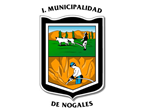 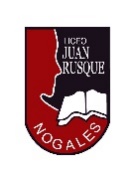   “Comprometidos con la calidad, integralidad e inclusión…”Desarrollar las siguientes tareasDadas las siguientes funciones indicar si la gráfica asociada a cada una de ellas está centrada o trasladada. Si está trasladada indicar la traslaciónPor ejemplo  la gráfica de la función   esta trasladada 3 unidades a la derecha y una hacia abajo.Relacionar las siguientes funciones con la gráfica que mejor la representa.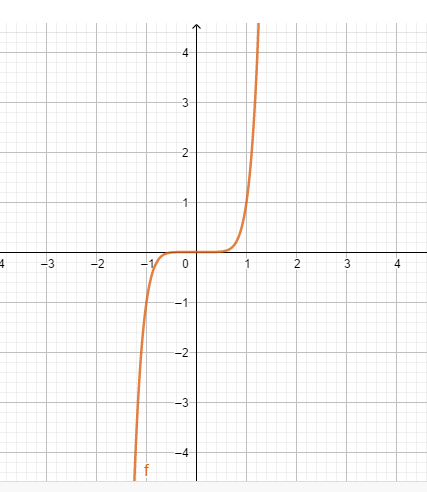 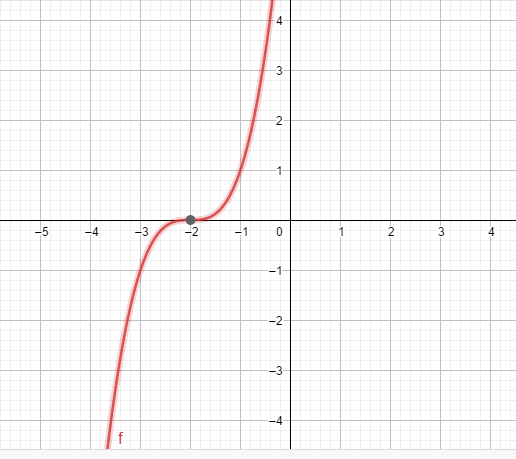 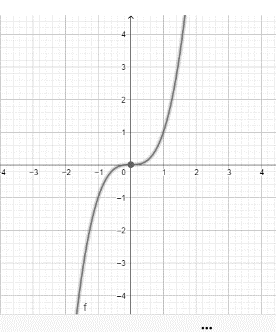 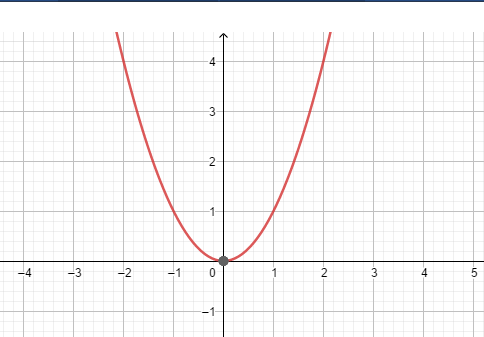 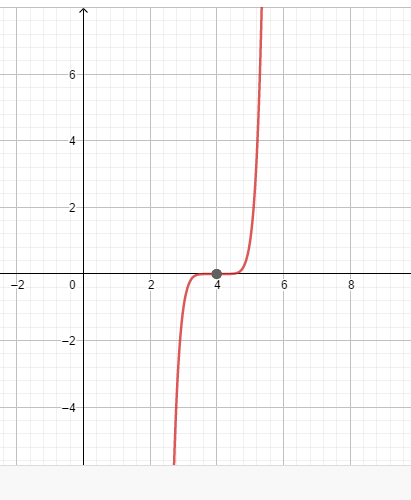 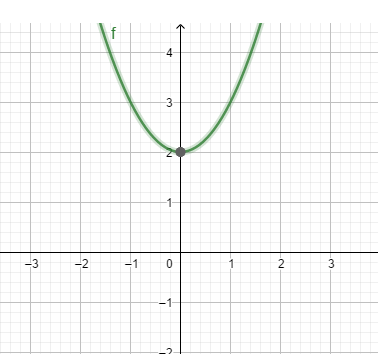 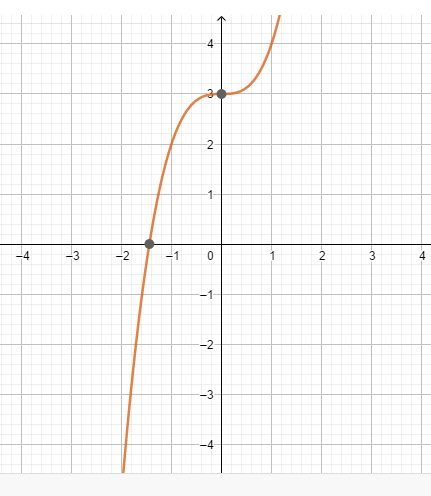 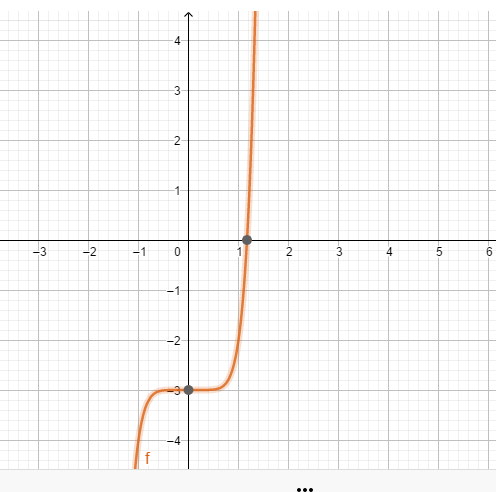 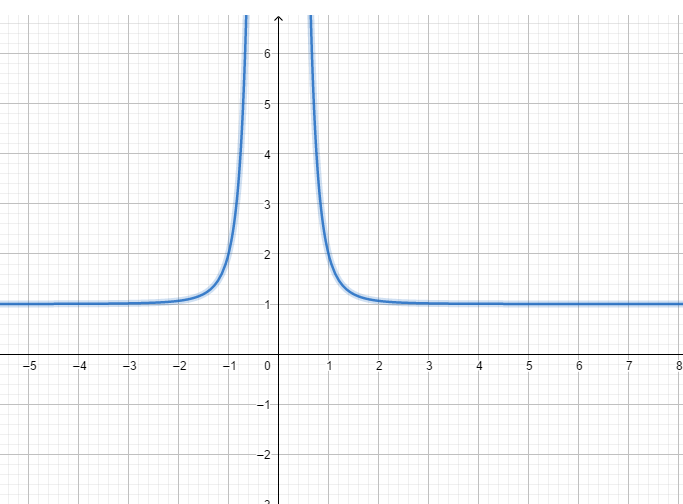 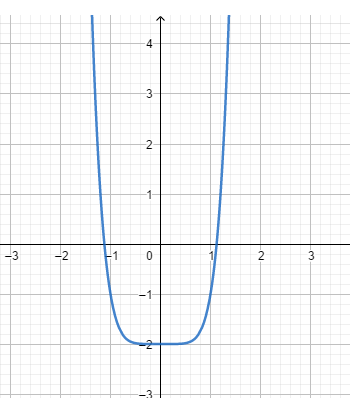 SEMANA N° 3-4 SEPTIEMBREASIGNATURA: MATEMATICAASIGNATURA: MATEMATICAGUÍA DE APRENDIZAJEProfesor(a): __________JAQUELINE GONZÁLEZ IBACACHE__________________GUÍA DE APRENDIZAJEProfesor(a): __________JAQUELINE GONZÁLEZ IBACACHE__________________GUÍA DE APRENDIZAJEProfesor(a): __________JAQUELINE GONZÁLEZ IBACACHE__________________Nombre Estudiante:Nombre Estudiante:Curso: 4 MEDIO Unidad: Función potencia Unidad: Función potencia Unidad: Función potencia Objetivo de Aprendizaje: OF1 Modelar situaciones o fenómenos cuyo modelo resultante sea la función potencia…..Objetivo clase:Analizar traslaciones de la gráfica de la función potenciaObjetivo de Aprendizaje: OF1 Modelar situaciones o fenómenos cuyo modelo resultante sea la función potencia…..Objetivo clase:Analizar traslaciones de la gráfica de la función potenciaObjetivo de Aprendizaje: OF1 Modelar situaciones o fenómenos cuyo modelo resultante sea la función potencia…..Objetivo clase:Analizar traslaciones de la gráfica de la función potenciaRecursos de aprendizaje a utilizar:Guía de aprendizaje y ejercitación Recursos de aprendizaje a utilizar:Guía de aprendizaje y ejercitación Recursos de aprendizaje a utilizar:Guía de aprendizaje y ejercitación Instrucciones: LEER ATENTAMENTE Y DESARROLLAR EN SU CUADERNO LAS TAREAS PLANTEADAS. LUEGO ENVIAR SU DESARROLLO PARA SU EVALUACIÓN. PLAZO DE ENTREGA: VIERNES 2 DE OCTUBREInstrucciones: LEER ATENTAMENTE Y DESARROLLAR EN SU CUADERNO LAS TAREAS PLANTEADAS. LUEGO ENVIAR SU DESARROLLO PARA SU EVALUACIÓN. PLAZO DE ENTREGA: VIERNES 2 DE OCTUBREInstrucciones: LEER ATENTAMENTE Y DESARROLLAR EN SU CUADERNO LAS TAREAS PLANTEADAS. LUEGO ENVIAR SU DESARROLLO PARA SU EVALUACIÓN. PLAZO DE ENTREGA: VIERNES 2 DE OCTUBRE